Методическая разработка урока литературы в 7 классе по рассказу Е. Носова «Живое пламя».Технологическая карта урока литературы.Учитель:  Григорьева Марина Андреевна, учитель русского языка и литературы,  МОУ «Гимназия№2» г.ТихвинКласс: 7Предмет: литератураТема урока: «Неугасимый огонь памяти»Эпиграф: «Не дать погаснуть живому огню»Дидактическая цель урока: создать условия для формирования учебно-познавательного интереса к работе с текстом произведения; на основе поступков и размышлений главных героев прийти к формированию нравственной категории –памяти как к одной из проблем национального самосознания.Образовательные цели урока: понять идейное содержание повести, приёмы создания художественных образов, авторскую позицию в произведении.;Развивающие цели урока:развивать умение анализировать литературное произведение, умение устанавливать причинно-следственные связи, аргументировать собственную позицию, умение обобщать и делать выводы.Воспитательные цели урока: формировать понятие память через восприятие литературного произведения; воспитывать речевую культуру, культуру общения. Ввести учащихся  через литературу в мир человеческих отношений, нравственно-этических ценностей; формировать эстетический вкус.Тип урока: урок открытия новых знаний и способов действий.Глоссарий: 1.Ассоциация (от лат. associatio – соединение) – связь, возникающая в процессе мышления между элементами психики, в результате которой появление одного элемента в определенных условиях вызывает образ другого, связанного с ним; субъективный образ объективной связи между элементами, предметами или явлениями.2.Аллюзия-  это прием, отсылающий к историческому, мифологическому, политическому или литературному событию. 3. Метафора - это перенос наименования с одного предмета на другой на основании из сходства.4.Прием переосмысления основан на преобразовании смыслового значения отдельного слова, а порой и целого предложения для создания образности.5.Антитеза –(от др.-греч. ἀντίθεσις «противопоставление») — приём противопоставления, контраста, заключающийся в резком противопоставлении понятий, положений, образов, состояний.6. Прием Чувственно-эмоциональное восприятие – приём, основанный на эмоциональном переживании, осознании внешней и внутренней реальности, чувственном познании.7. Образ – символ- самостоятельный образ, который имеет эмоционально-иносказательный смысл, основанный на сходстве явлений жизни. Символический образ принципиально двуплановый: состоит из основного образно-предметного смысла и подразумеваемого, неназванного, формирующегося в контексте и подтексте произведения.Планируемые результаты:Предметныезнать: способы раскрытия темы, время в произведении, приемы создания художественного образа, уметь: анализировать поступки героев, использовать: схему рассуждения «тезис-доказательство-вывод».Формируемые Метапредметные (УУД): умение взаимодействовать с другими людьми, развитие умения вести самостоятельный поиск информации, отбор и анализ информации. Умение выступать публично с результатами своей деятельности. Определять интертекстовую информацию.Личностные: – способствовать возникновению личного, эмоционального отношения учащихся к героям и их поступкам– продолжить формирование ценностно-смысловой ориентации: формирование  жизненных ценностей человека и общества–умение выражать эмоции и высказывать своё отношение к героям ;-умение оценивать поступки в соответствии с определённой ситуацией.Регулятивные: – организовать работу учащихся в группах;-вырабатывать в сотрудничестве цели и задачи работы, планировать их реализацию, осуществлять выбор эффективных путей для достижения целей;– уметь самостоятельно контролировать своё время и управлять им;– развивать адекватное восприятие высказываний и оценок учителя, сверстников на основе принятых критериев.Познавательные: – организовать работу по осмысленному чтению эпизодов повести;-развивать умения по работе с текстом: выделять главную информацию, анализировать прочитанный текст, устанавливать причинно-следственные связи, строить рассуждения;– Умение ставить вопросы к тексту -расширять и активизировать словарный запас учащихся.–  уметь определять способы создания художественного образа– Определять и работать с интертекстовой  информацией,   Коммуникативные: –  — умений строить речевое высказывание  в соответствии с поставленными задачами,– умения понимать собеседника (автора);– умение слушать и понимать других, приходить к общему решению в совместной деятельности.– умение работать в группе-побуждать высказывать и обосновывать свою точку зрения.Образовательные технологии: проблемного обучения, развития критического мышления, элементы технологии исследовательской деятельности, элементы технологии продуктивного чтенияМетоды обучения: частично-поисковый, приёмы технологии развития критического мышления, приёмы технологии продуктивного чтения,  приемы сравнительного анализа. самоконтроль и самопроверка.Формы организации познавательной деятельности: фронтальная, групповая, индивидуальнаяСредства обучения: учебник литературы для 7 класса под редакцией В.Я. Коровиной, проектор, интерактивная доска, аудиозапись, видеофрагмент, лист самооценки. Карточки заданий для групп, индивидуального задания, рисунок мака Оборудование: портрет летчика, фотография истребителя и бомбардировщика, походная кружка Предварительная работа учащихся:– прочитать произведение Евгения Носова «Живое пламя»,-индивидуальная работа по словарной работе (лексическое значение слова), биография писателя, определение жанра произведения Ход урока     Приложение1Карточки для групп1. элементы композиции2. карточка –задание для групп. Заполнение таблицы в тетради( листах)Итог работы на листах/ в тетрадяхКритерии Оценивания работы групп 4.  материалы к оформлению 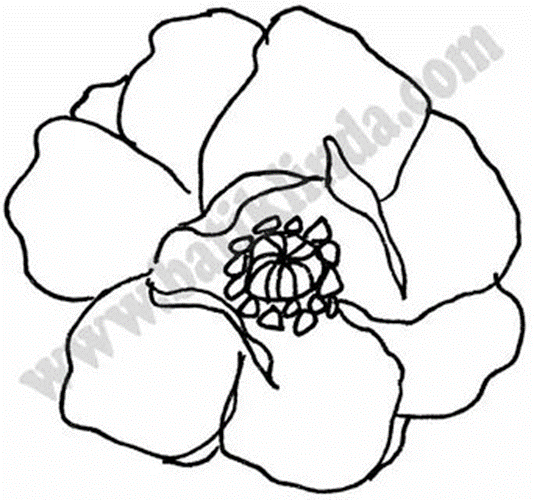 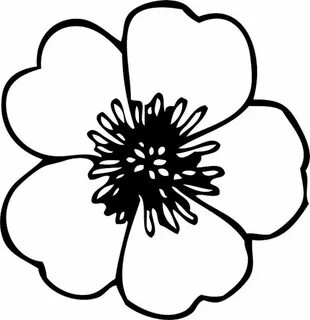 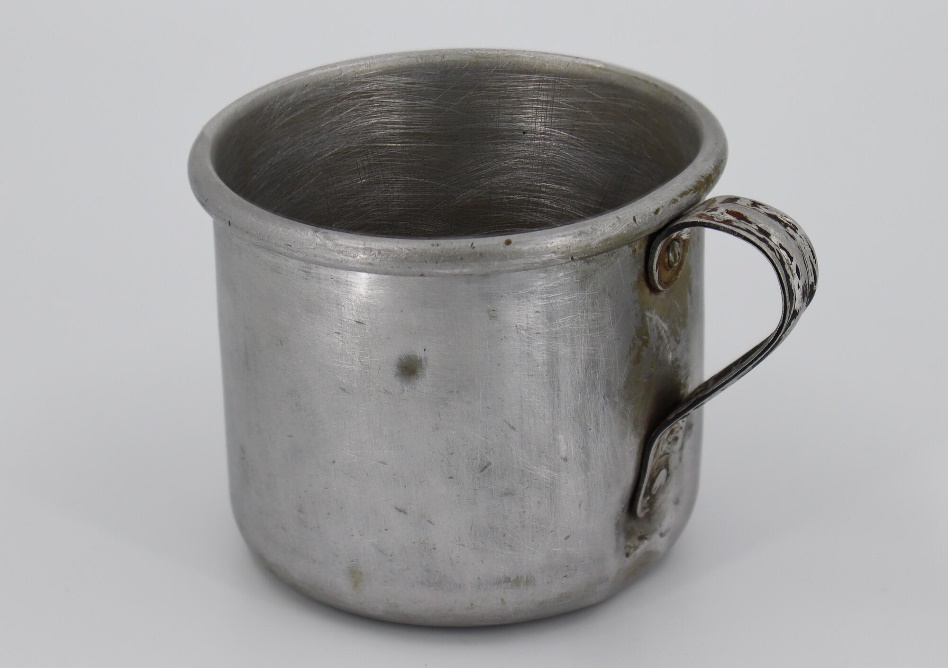 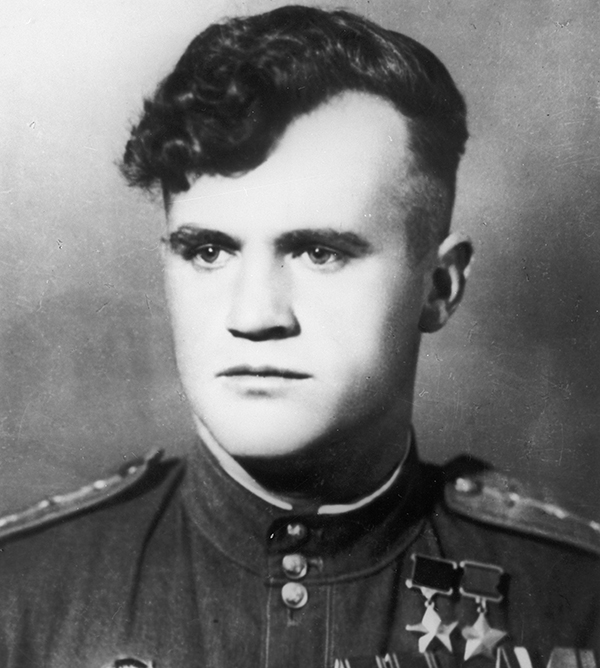 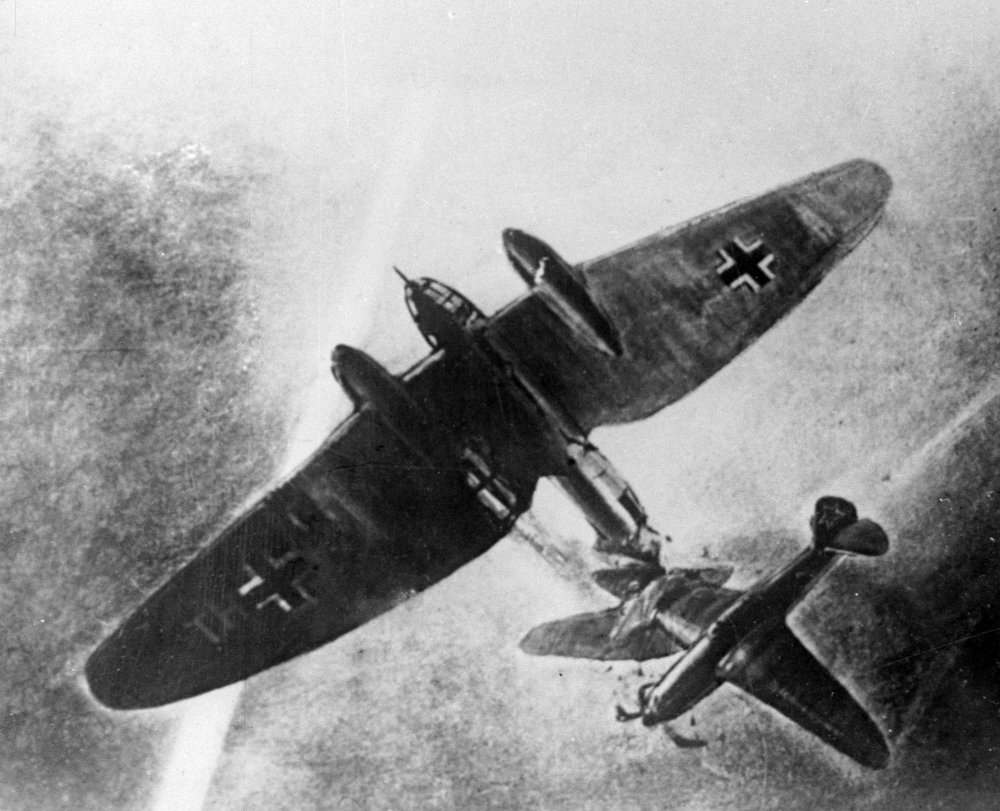 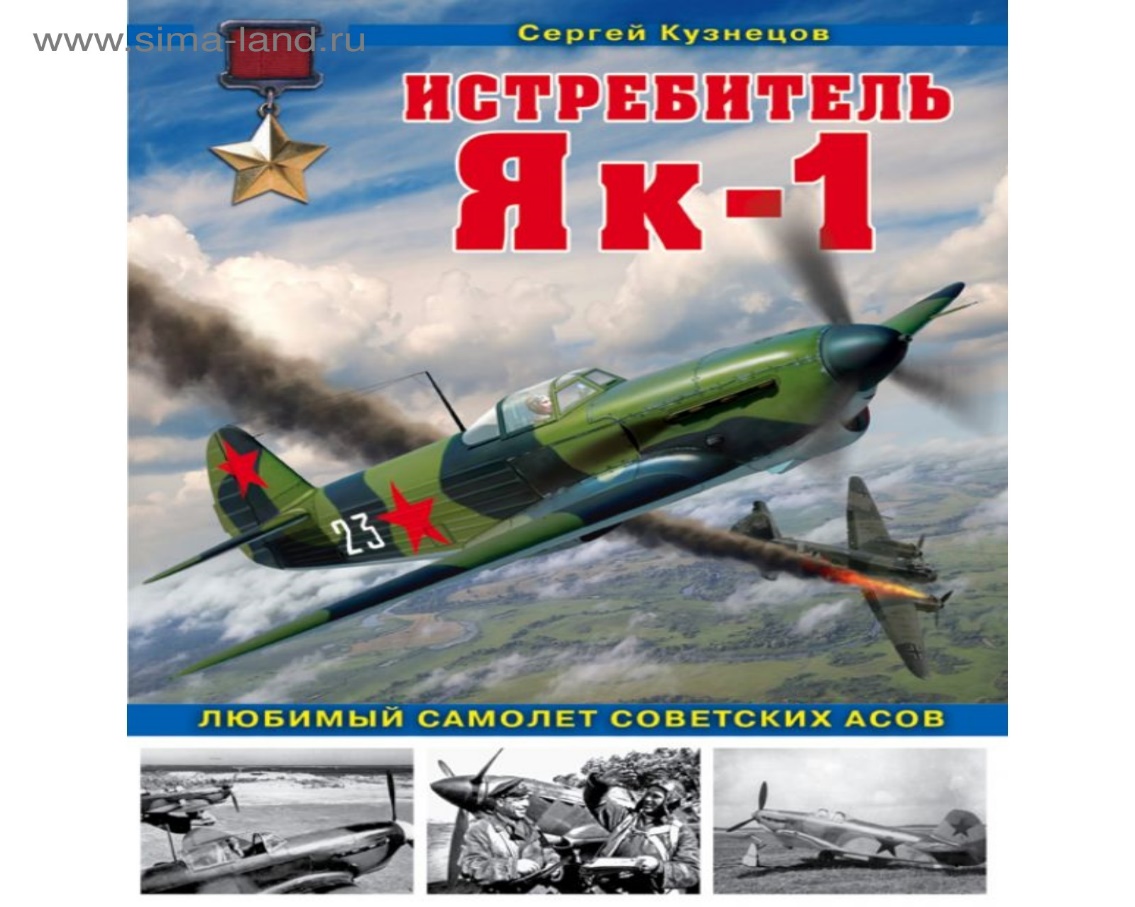 Словарная работа 1. ПИКИ́РОВАТЬ, -рую, -руешь; совер. и несовер. Маневрируя (на самолёте), круто снизиться (жаться) с нарастающей скоростью. Пикирующий бомбардировщик. Толковый словарь С.И.Ожегова.ЯСТРЕБО́К, -бка, муж. (разг.).1. Маленький ястреб (в 1 знач.).2. перен. в годы Великой Отечественной войны: обиходное название советского самолёта-истребителя марки «Як» [по имени конструктора А.С.Яковлева]. Толковый словарь С.И.Ожегова.Индивидуальное заданиеРабота со словарями значение слова «память» и фразеологизмом «вечная память», «вечный огонь»Словарь УшаковаПамятьпамять, памяти, мн. нет, жен.1. Способность сохранять и воспроизводить в сознании прежние впечатления. Острая память. «Рыцари хотят послушать твоих песен, оли страх не отшиб у тебя памяти.» Пушкин. «Память может изменить вам.» Чернышевский. Зрительная память. Находясь в здравом уме и твердой памяти (формула завещания; устар.). Лишиться памяти.| Запас хранимых в сознании впечатлений. Ушло из памяти. Свежо в памяти. Врезаться в память.2. Воспоминание о ком-чем-нибудь. Чтить память борцов за революцию. Оставил по себе добрую память. В память наших встреч. *****Памяти какого-нибудь святого, а также самый этот день (церк.). День памяти или память Александра Невского.| Поминание умершего в день его смерти, а также самый этот день (разг. церк.). Память по отце. Сегодня - память отца.4. Запись или книжечка с записями о чем-нибудь, что нужно помнить (устар.).5. Деловое отношение, предписание (старин.).• без памяти (разг.) - 1) забывая всё, до потери сознания. «и все-таки я вас без памяти люблю.» грибоедов. «бежали от них без памяти.» а.н.толстой. 2) в знач. сказуемого, быть в восхищении, в восторге от кого-нибудь. он от нее без памяти. 3) без чувств, без сознания. Лежит без памяти. В памяти (разг. устар.) - в полном сознании, в себе. «Вы всё еще не в памяти.» Достоевский. Лишиться памяти (устар.) - впасть в бессознательное состояние. На памяти чьей (разг.)Владимира Даля (4) есть отдельная словарная статья по слову «память».Память, ж., (мнить, мните), способность помнить, не забывать прошлого; свойство души хранить, помнить сознание о былом. Фразеологический словарь русского языкаПамятьВечная память - пожелание, чтобы всегда помнили какого-либо умершего (Слова из молитвы по умершим)2) перен. кому, пожелание вечного пребывания какого-н. умершего в памяти, в воспоминании людей.► Да будет героям вечная память и слава в сердцах людей.Память сердца - запас чувствительных впечатлений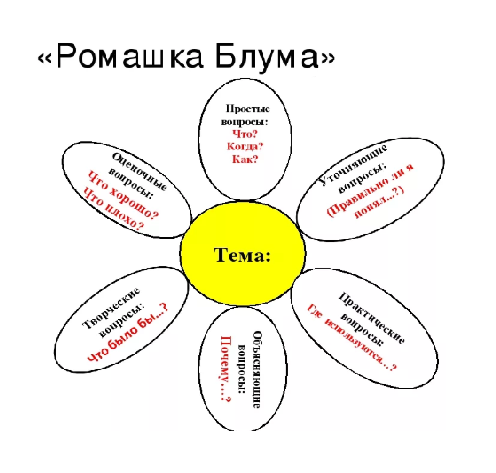 «Цветик-семицветик» - найди соответствие терминов и их определенийОтвет: 1Б,   2А,  3Г,  4В,  5Ж, 6Д, 7ЕЛист самооценки по вопросамЛитература: 1.Толковый словарь русского языка под ред.Ожегова.2.Фразеологический словарь русского языка под ред.Молоткова3. Браже Т. Г. Целостное изучение эпического произведения. – СПб.: Глагол, 2000. – 272 с.4. Маранцман В. Г. Содружество искусств на уроках литературы // Искусство анализа художественного произведения / сост. Т. Г. Браже. – М.: Просвещение, 1971. – С. 166–211.5. О жизни и творчестве Евгения Носова ( электронный  ресурс.  https://zhelbook.ru/daidzhest/Nosov_v_internete.pdf)6. Порублева И.Ю. «Военная» проза Е.И.Носова: проблемы идиостиля.- электронный ресурс https://new-disser.ru/_avtoreferats/01004638251.pdf Дидактическая
структура урокаДеятельность
учениковДеятельность
учителяЗадания для учащихся, выполнение которых приведёт к достижению запланированных результатовПланируемые результатыДидактическая
структура урокаДеятельность
учениковДеятельность
учителяЗадания для учащихся, выполнение которых приведёт к достижению запланированных результатовПредметныеУУДМобилизующий этап
Время: 2 мин.
этапы:1.Приветствие.2.Определение отсутствующих3.Проверка готовности к уроку4.Организация ребят по группам ( 4-5 человек)5. Подготовка раздаточного материала и для обратной связи, наглядностиДоброжелательный настрой, полная готовность класса к уроку, быстрое включение класса в деловой ритмПриветствие.Проверка готовности учащихся к уроку и помещения к уроку. Организация внимания всех учащихсяЛисты самооценки Шаблон цветов в виде маковЗадания для групп, индивидуальные заданияНастрой на продуктивную работу на уроке.Оценивать себя и окружающихРазвивать позитивное отношение к труду: готовить свое рабочее местоПроверка сформированности предметных и метапредметных компетенций1.Определение понятия памятьКоллективная познавательная деятельность всего класса, применение теоретических знаний на практике.Реализация индивидуальных домашних заданийСлайд 1
терминологический «семицветик» ( соотнести термин и его определение)Слайд 2Выявление первичного восприятия  текстаПриемы Ознакомительного чтения-Биография писателя-Жанр произведения– прием антиципации «предвосхищение»- технологии продуктивного чтения.Проверить знание терминов для анализа литературного произведения-Сегодня у меня в руках книга с белым листом обложки. Значит, мы знакомимся с новым произведением.– Кто автор нового произведения? (рассказ заранее подготовленного ученика. ( источник интернет) Евгений Иванович Носов родился 15 января 1925и года в селе Толмачёво, недалеко от Курска. Е.И.Носов – писатель-фронтовик.Тема войны всегда была главной в произведениях писателей-фронтовиков. Для фронтовиков война стала  частью их жизни, встреча со смертью и боль от потери друзей и близких. Война искалечила не только их жизнь,  но и души. Поэтому, когда война закончилась, она осталась в душе каждого солдата и его близких.-Это рассказ по форме небольшой. Это рассказ-миниатюра.– определение миниатюры. ( заранее домашнее задание)(Это произведение искусства малой формы)-словарь литературоведческих терминов – О чём же эта миниатюра? Давайте поразмышляем о прочитанном.–  До чтения рассказа, какая вы думали будет его тема, судя по заглавию.(о пожаре, о сражении, странное название- трудно предположить)-Прием «Ромашка Блума».Какие вопросы нужно поставить к тексту, чтобы лучше понять текст? ( кто герои? Где происходят события? В какое время? Почему именно так поступают герои?)-Вы дома прочитали рассказ Е.И.Носова «Живое пламя».– Подумайте и скажите, о чем этот рассказ-Учитель записывает на доске: о маках, о тете Оле и ее сыне, о госте тети Оли, о подвиге Алексея, о войне, о воспоминаниях.– Назовите слово, которое является главным в определении темы рассказа: Война. Горе. Смерть. Подвиг. Любовь. Маки. Память.Знание терминов Умение ставить вопросы к тексту на уровне первичного восприятияОценивать себя и окружающихПознавательные:1.Уметь сопоставлять, выделять главное2. знакомство с разными источниками информацииВыступление по индивидуальному домашнему заданию Выступление по индивидуальному домашнему заданию «Слово память в словарях» Учитель задает проблемный вопрос о памятиСлайды 3-6– ребята подбирали высказывания известных людей о памяти. Зачитайте их: (индивидуальное задание)– Какое из высказываний вам больше всего понравилось? Почему?–  В каком словаре можно узнать значение слова «память»(толковый словарь Ожегова, Даля) – работа  с толковыми словарями. Какие же определения даются в толковых словарях? ( на столах по группам)– Итак, наш урок мы начали с вами с понятия память.– Как это понятие связано с рассказом?Определение понятия памятьКоммуникативныеУмение выступать публично, Познавательные:1.Уметь сопоставлять, выделять главное, работать с разными источниками информации2.подбирать фактический материал.Регулятивные1.умение соотносить свои действия с планируемыми результатами, 2.владение основами самоконтроля, самооценкиМомент осознания учениками недостаточности имеющихся знанийВремя:Этапы:1.Сообщение темы изучения нового материала.Запись темы урока.Обучающиеся формулируют цель урока, задачи, задумываются об итогах урокаКакова будет цель нашего урока?Цель урока: проанализировать рассказСлайд 7– Прочитайте последний абзац рассказа. Какие слова вы бы взяли для определения нашей темы урока, помните, что они должны раскрывать понятие память.– Запишите тему урока и эпиграф: «Не дать погаснуть живому огню»(Тема Памяти в рассказе Е.И. Носова «Живое пламя»)– Какую проблему мы должны решить на уроке?(Почему Носов свой рассказ назвал «Живое пламя»? – Как слово память связано со словом пламя, огонь?  Со словом маки?Память – огонь – маки)Уметь выбирать материал из текста.Регулятивные1.умение соотносить свои действия с планируемыми результатами, 2.владение основами самоконтроля, самооценки2.Формулировка вместе с уч-ся темы и цели урока.Проблемный вопросПробуют сформулировать цель урока.Пробуют ответить для себя на вопрос: Почему Носов свой рассказ назвал «Живое пламя»?– Как слово «память» связано со словом «огонь»? Как связано слово «память»  со словом «маки»?Ставит проблемные вопросы Версий много. Что же мы должны сделать, чтобы понять, почему рассказ назван «Живое пламя»?– Как слово «память» связано со словом «огонь»?  Почему вызывает ассоциации с образом цветка мак ? (определение целей урока)Познавательные:Устанавливать причинно-следственные связи3.Работа с текстом во время чтения.Приемы Смыслового чтения( разделить текст на части, определить героев, события, элемент композиции) Форма работы- групповая и индивидуальная Раздаточный материал.1 группа – 1 часть,2 группа – 2 часть,3 группа – 3 часть,4 группа – 4 часть5 группа- 5 частьПодготовить вопросы по вашей части рассказа:1.кто герои2.главное событие3.образ маков4.время 5.роль в композиции6. карточка с элементом композиции 7. образ макаКорректировка работы – Скажите, актуальна ли проблема памяти в наши дни?– Нужно ли нам говорить о памяти?Обратимся к композиции рассказа. Знание элементов композиции рассказа, закрепить понятия: завязка, развитие действия, кульминация, спад действия, развязкаПознавательныеподбирать фактический материал.Расширять фактические знанияСоставлять  схемыКоммуникативные1.умение организовывать и планировать учебное сотрудничество с учителем и сверстниками2.умение задавать вопросы, необходимые для организации собственной деятельности и сотрудничества с партнёром;3.Работать в группе, слушать и слушать других4. выработка общего решения в совместной деятельности;Личностныевырабатывать собственные мировоззренческие позиции;собственное Отношение к событиям прошлого Оценивать свои знания и окружающих Регулятивные1.умение соотносить свои действия с планируемыми результатами, 2.владение основами самоконтроля, самооценки3.Контролировать время. 4. умение самостоятельно анализировать условия достижения цели на основе учёта выделенных учителем ориентиров действия в новом учебном материале;КоммуникативныеУмение обмениваться мнениями, строить свое высказывание в соответствии с поставленной задачей ,выступать публично, 4. Постановка перед обучающимися учебной проблемы.Самостоятельное добывание знания.Ставит проблемный вопросКакой ключевой образ проходит через каждую часть? (маки)– Как вы думаете, почему? Почему этот образ является ключевым?Понаблюдаем. – Почему героиня сначала отказалась садить маки, а потом стала высаживать их постоянно?Маки посадили, они поднялись, прожили короткую жизнь и погасли. Как и почему меняется отношение героини к макам? Их образ какие претерпевает изменения?Понятие художественный образПознавательныеНаходить ответы на поставленные вопросы.Умение проводить наблюдения и делать правильные выводы.Личностныеуважение к истории,умение соотносить свои действия с планируемыми результатами, 5.Организация внимания6. Организация процесса восприятия, осознания, первичного обобщения и систематизации нового материала7. Обучение учащихся деятельности по изучению и овладению содержанием нового материала, умениям и навыкам учитьсяРабота в группах по анализу частей рассказа:1 группа – 1 часть,2 группа – 2 часть,3 группа – 3 часть,4 группа – 4 часть.5 группа – 5 частьПри ответе вывесить результаты работы группы1) элемент композиции2) образ мака1 группа- 1 часть –это экспозиция и завязка2. Визуальный ряд своей работы: мак- яркий цветок, каков из мака цвет( видят оба героя в маке только цветок для украшения клумбы)2 группа. Визуальный ряд своей работы:Развитие действия –( карточка с названием элемента композиции)Предметы: портрет сына героини в форме летчикаКружка меднаяГрафин с названием квас– Образ мака: цветок-колотушкаДальнейшую работу с текстом продолжим в группах. (д/з сравнение описание маков на клумбе с другими цветами подчеркнули дома заранее)Рецензирование ответовДиалог с учениками.– 1 группа работает с 1 частью.-Что говорится о маках в 1 части текста, зачитайте.– В чем разница отношения к макам героев?– Определите художественное историческое время в рассказе.– оцените полноту ответа группы , подняв в руке цветочек мака– 2 группа работает со 2 частью.– Какие приемы использует автор для образа маков?– Приметы какого времени присутствуют в доме героини и почему?-элемент композиции-развитие действия– оцените полноту ответа группы , подняв в руке цветочек макаУметь выбирать материал из текста.Умение определять художественное и историческое время в рассказе.Уметь определять художественные приемы для создания образа Умение раскрывать образ Пониматьпредметный мир рассказсоотносить реальное время в рассказе и присутствие прошлогоПознавательныеУметь анализировать, сравнивать, обобщать, делать выводыКоммуникативные1.умение задавать вопросы, необходимые для организации собственной деятельности и сотрудничества с партнёром; 2.Работать в группе, слушать и слушать других3. выработка общего решения в совместной4.Умение выступать публичноЛичностныеОценивать себя и окружающихРегулятивные1.умение соотносить свои действия с планируемыми результатами, 2.владение основами самоконтроля, самооценки 3.Контролировать время. 4. умение самостоятельно анализировать условия достижения цели на основе учёта выделенных учителем ориентиров действия в новом учебном материалеАнализ 3 части. Выступление 3 группыВыразительное чтение отрывка «Описание маков» (индивидуальное домашнее задание )терминологический «семицветик» ( соотнести термин и его определение)Визуальный ряд своей работы:кульминация( карточка с названием элемента композиции)-образ мака: яркий цветокИ факел, Метафора – огоньБеседа учителя с обучающимися по вопросамДиалог с ученикамиРабота над художественно-выразительными  средствами создания образов цветов– Обратимся к 3 части. Какими изображает маки Носов?– Как рассказывает о маках рассказчик? – Как называется такой прием? Что напоминали издали цветущие маки?– Почему казалось страшным их прикосновение?– Для чего автор использует антитезу?– Для чего понадобилось опять подчеркнуть временной промежуток цветения маков?– Какие слова передают кратковременность цветения маков?-Какова роль этой части в произведении?-Кульминация-оцените полноту выступления 3 группыУметь находить и определять художественно-выразительные средства в тексте.Осознание приемов создания образа, их роль в текстеПознавательныеУметь анализировать, сравнивать, обобщать, делать выводыКоммуникативныеУмение выступать публичноЛичностныеОценивать себя и окружающихРегулятивные1.умение соотносить свои действия с планируемыми результатами, 2.владение основами самоконтроля, самооценки 3.Контролировать время. 4. умение самостоятельно анализировать условия достижения цели на основе учёта выделенных учителем ориентиров действия в новом учебном материалеРабота в группах по анализу частей рассказа:4 группа – 4 частьВизуальный ряд своей работы:элемент композиции- развитие действия( карточка с названием элемента композиции)-образ мака: яркий цветокИ короткая жизнь. Как у людейМетафора Рецензирование ответовДиалог с учениками 4 группа работает с 4 частью.– С каким чувством герой-рассказчик и тетя Оля говорят об отцветшем  маке?– Прочитаем реплику тети Оли и объясним ее смысл.Что имела в виду тетя Оля, когда сказала: « Да, сгорел… Короткая у него жизнь. Зато без оглядки, в полную силу прожита. И у людей так бывает…»?– Почему она вздохнула, словно по живому существу?– Отчего вдруг она «как-то сгорбилась и заторопилась в дом »?– элемент композиции- развитие действияБеседа по вопросам:1.Что хранит тетя Оля в своем сердце? Есть такое выражение «Память сердца»- запас чувствительных впечатлений. 2. Прослушайте фрагмент песни https://www.youtube.com/watch?v=lzRbgbTvwBI Б.Окуджавы «Ах война, что ты подлая сделала…» и скажите, как она связана с судьбой ее сына? Как она объяснит причину «сгорбившейся» фигуры тети Оли?https://www.culture.ru/poems/14304/do-svidaniya-malchiki (текст) Понимать метафору и символику образаУметь сопоставлять разное отношение героев  к явлениям природы, представления о предметах.ПознавательныеУметь анализировать, сравнивать, Соотносить части композицииобобщать, делать выводыфрагмент из документальной хроники Диалог с ученикамиПо вопросамКорректирует ответы учениковНаправляет беседу Подводит к выводам 3. Лексическая работа: «ястребок». «бомбардировщик», «спикировать».4. Какова роль этой части, не относящейся к основному повествованию?                (помогает читателям еще больше узнать о сыне героини, смысле ее реплики в разговоре с рассказчиком) 5.  О событиях воины 1941-1945гг. написано много книг, снято много фильмов. О подвиге лётчиков снято много фильмов и написано книг. Как вы думаете, почему такие люди, как сын тети Оли, совершали такие поступки?Каким же должен быть человек, способный на такой поступок?– Мы узнаем не о всех событиях жизни героев: сына тети Оли и героя фильма. Что главное в биографии героев отразил автор?( Способность брать ответственность за поступок, от которого зависит жизнь тысяч людей. Совершать подвиг. Бескорыстно. Остаться в памяти людей героем.)– Для чего в кино и в литературе рассказывают об этих людях? (Увековечивание Памяти  о героях войны в кино и литературе).– Проверка написания синквейна о сыне героини, который составляли ребята группы( сильные ребята, заранее обговаривается с учителем)1.Алексей2.смелый, самоотверженный3.воюет, защищает, жертвует собой4. Настоящий герой думает не о себе, а о спасении других.5.герой(самопожертвование)Определять интертекстовую информацию, выяснять лексическое значение незнакомых слов.Уметь  использовать элементы сопоставительного анализа произведения литературы и киноискусства                                  ( фрагмент из фильма «В бой идут одни старики» и  вставка из  рассказа «Живое пламя»)уметь писать синквейнПознавательные1.Работа с интертекстовой информацией 2.Соотносить части композиции3.обобщать, делать выводы4.Уметь  использовать элементы сопоставительного анализа произведения литературы и киноискусства для выявления общего Коммуникативные1.владение устной и письменной речью, монологической контекстной речью2.Умение выступать публичноЛичностные1.знание основных исторических событий развития государственности и общества;2.Оценивать себя и окружающихРегулятивные1.умение соотносить свои действия с планируемыми результатами, 2.владение основами самоконтроля, самооценки 3.Контролировать время. 4. умение самостоятельно анализировать условия достижения цели на основе учёта выделенных учителем ориентиров действия в новом учебном материалеРабота в группах по анализу частей рассказа:Визуальный ряд своей работы:5 группа – 5 частьэлемент композиции-развязкаОбраз маков- неугасающее пламяПрием образа-символаПрием ассоциации 5. группа выступает с итогами работы с 5 частью.– Как выглядят маки?– как изменилось отношение героини к макам и почему?– С одной стороны в сюжете мы наблюдаем за цветением маков- это прямое значение слова, образаНо когда тетя Оля увидела в их коротком, но ярком цветении жизнь своего сына «сгорел», « и у людей так бывает»- мак стал не только цветком, но и пламенем, огнем.Образ маков стал образом-символом  Символом чего стали для героини маки?( жизни ее сына, короткой, но яркой, в полную силу)– роль в композиции- развязка – Проверка написания синквейна о маках , его  составляли ребята группы( сильные ребята, заранее обговаривается с учителем)1.маки2.яркие, пламенеющие3.живут без оглядки, пламенеют, горят4. Маки, как люди, проживают короткую, но яркую жизнь.5.символ памяти( память героям) Действительно, мы знаем много примеров образов символов:Голубь- символ мира, роза- любовь, На севере в знак памяти приносят гвоздики, а на юге нашей страны-маки.-Определять роль части в произведении-Символика названия, его смысл-Время в рассказе– уметь писать синквейнПознавательные1.Уметь анализировать, сравнивать, обобщать, делать выводы2.умение работать с метафорами — понимать переносный смысл выражений, понимать и употреблять обороты речи, построенные на скрытом уподоблении, образном сближении словКоммуникативные1.владение устной и письменной речью, монологической контекстной речью2.Умение выступать публичноЛичностныеОценивать себя и окружающихРегулятивныеСамоорганизация Работа с текстом после чтения.
Этапы:1.Закрепление новых знаний и умений.2.Закрепление методики изучения вопроса и методики предстоящего ответа.Ответ на поставленный проблемный вопрос.Постановка проблемного вопросаПодведение к обобщающим выводамПомочь осознать важность темы памяти для общества-Кто помнит о погибших на войне в рассказе?( мать героя. Односельчане, рассказчик и знают теперь читатели)2.Только ли близкие героев должны хранить  память о них? К кому обращены последние строки рассказа, которые мы вынесли в название урока?знать способы раскрытия темы памяти в этом рассказе уметь анализировать образы-символыуметь объяснять метафорический смысл заглавия рассказаКоммуникативные1.владение устной и письменной речью, монологической контекстной речью2.Умение выступать публично3.Проверка понимания сущности новых понятий.вечный огонь у памятника неизвестному солдату в МосквеОсмысление связи прошлого и настоящего,  роли памяти в обществе– А что в нашей стране является символом памяти?– Где в нашей стране находится неугасимое живое пламя? (вечный огонь у памятника неизвестному солдату в Москве и некоторых городах-героях)Знать Вариативность символов для одного понятияПознавательныеУметь анализировать, сравнивать, обобщать, делать выводы4.Творческое применение нового материала на практике, в нестандартных ситуациях.Запись вывода и его толкованиеПредлагает записать вывод и растолковать эту запись.– Вывод по уроку: как слово память связано со словом огонь? А со словом маки? Почему Носов свой рассказ назвал «Живое пламя»? (проблемные вопросы)Действительно, автор в заглавии рассказа обобщил размышления о войне, подвиге неизвестного солдата и памяти о них. Помнить о погибших  нужно не только родным и тем, кто жил рядом, но и всем, кто живет сейчас и будет жить в  будущем. Название носит метафорический характер, вызывая ассоциации с вечным огнем. Почему спустя годы писатели вновь и вновь пишут о войне, героях войны? Вечная память героям! Помнить, чтобы снова не повторились страшные годы войны и горя народа.Сформулируем  вывод: цветущие маки –факел –– живой огонь – вечный огонь – символ благодарной памяти и самой жизни.– давайте тоже воздадим дань памяти героям с помощью цветов, которые вам помогали оценить работу группы.– Напишите на шаблонах цветка мак свои слова благодарности всем погибшим на войне людям и прикрепите их к портрету летчика на доске, чтобы у нас тоже получилось поле маков, вечный огонь памяти, которому не дано никогда угаснуть.Формировать собственное мнение и позицию; уметь отстаивать свою точку зренияВыставление оценокОценивание по критериям ответов самими обучающимисяУчитель предлагает обучающимся оценить самим свою работу– Как вы думаете, кому, какие оценки можно сегодня поставить?Регулятивные1.умение соотносить свои действия с планируемыми результатами, 2.владение основами самоконтроля, самооценки 3.Контролировать время. 4. умение самостоятельно анализировать условия достижения цели на основе учёта выделенных учителем ориентиров действия в новом учебном материалеИнформация обучающихся о домашнем заданииЭтапы:1.Мотивирование домашнего задания2. Сжатый инструктаж по выполнению домашнего заданияДифференцированный подход к домашнему заданию.1) Выучить наизусть отрывок о цветущих маках.2) Подготовить рассказ о родственниках, которые воевали в годы Великой Отечественной войны.3) нарисовать обложку к рассказу ПознавательныеЛичностныеРазвитие творческого отношения к произведению литературызнание основных исторических событий развития государственности и общества;Коммуникативные (монологическая письменная речь)РегулятивныеРефлексия 
Время:
Этапы:Ответы на вопросы:1. Могу ли рассказать о главных героях и их отношении к макам? 2. Могу объяснить сравнение маков с другими цветами?3. Понимаю метафору заглавия.4. Помогал ли работе команды.5. Согласен ли с оценкой работы команды и моей работы.Подведение итога урокаЛист самооценки по вопросамЛичностные Оценка своих достижений, РегулятивныеПринятие оценки других твоей работыумение соотносить свои действия с планируемыми результатамиЭкспозиция исходное событие, в котором обрисовывается мир, представляются герои, намечается конфликт;Завязкасобытия, в которых завязывается конфликт;Развитие действияход событий;Кульминациявысшая точка напряжения, столкновение противоборствующих сил, пик эмоционального накала конфликта;Развязка итог кульминацииЭпилог итог истории, выводы по сюжету и оценка событий, наметки дальнейшей жизни героев. Необязательный элемент.№ Работа с текстом. Задания. Визуальный ряд  итога работы и 1 1 часть –определить элемент композиции образ мака и отношение к нему героев присутствие прошлого в настоящемНазвание элемента композиции образ маковтема памяти 22 часть –определить элемент композиции образ мака и отношение к нему героевНазвание элемента композиции образ маков33 часть –определить элемент композиции образ мака и отношение к нему героевприсутствие прошлого в настоящемНазвание элемента композиции образ маков тема памяти44 часть –определить элемент композиции образ мака и отношение к нему героевприсутствие прошлого в настоящемНазвание элемента композиции образ маковтема памяти55 часть –определить элемент композиции образ мака и отношение к нему героев присутствие прошлого в настоящем Название элемента композиции образ маковтема памяти№ Работа с текстом. Задания. Визуальный ряд  итога работы 1 1 часть –определить элемент композиции образ мака и отношение к нему героев присутствие прошлого в настоящем ЭкспозицияРазвитие действия. Тетя Оля: мак что за цвет, колотушкаРассказчик- цветокПортрет сына в летной форме Память о вкусовых привычках сына( квас) кружка22 часть –определить элемент композиции образ мака и отношение к нему героевприсутствие прошлого в настоящемРазвитие действияРассказчик –бросил семена макаЦветы на клумбе: антитеза Клумба цветов –метафора характеров Маки- 33 часть –определить элемент композиции образ мака и отношение к нему героевКульминация- Цветение маковМетафора: факелРассказчик: торжество44 часть –определить элемент композиции образ мака и отношение к нему героевприсутствие прошлого в настоящемРазвитие действия Мак –пламенели, осыпались, погасли (градация)Мак- жизнь/сгорел Тетя Оля: и у людей так бывает// судьба сынаПамять сердца 55 часть –определить элемент композиции образ мака и отношение к нему героев присутствие прошлого в настоящем и будущем КонцовкаМаки- живое пламяТетя Оля посеяла маки: одни отцветают, другие цветутЖивое пламя- вечный огонь память всех односельчанпамять о всех погибших на Великой Отечественной войне 1941-1945 годов историческая память Задания 1 группа 2 группа3 группа4 группа5 группа1.Представила элемент композиции 1 балл –правильно0 баллов-неправильно2.Выполнила задание по тексту1 балла- полно0 балла- неполно3.Ответ на вопрос был связный и последовательный1 баллСбивчивый -0 баллов 4.Приведены доказательства из текста1 балл-точные цитаты0 баллов- неточные5.сделали вывод 1 балл-да0 баллов-нетИтог- максимум 5 баллов №Термины 1темаА)обобщающая, эмоциональная, образная мысль, лежащая в основе произведения искусства2Идея Б)объект художественного изображения3КомпозицияВ)условный образ человека, от лица которого ведется повествование в литературном произведении.4РассказчикГ)построение, взаимная соотнесённость и расположение в определённой системе и последовательности частей изображаемого5Метафора Д)троп, который представляет собой наделение неживых предметов свойствами одушевленных существ. 6Олицетворение Е)приём противопоставления, контраста, заключающийся в резком противопоставлении понятий, положений, образов, состояний.7Антитеза Ж) Перенос значения слова на основе сходства №Вопросы Ответы на вопросы:1Могу ли рассказать о главных героях и их отношении к макам?2Могу объяснить сравнение маков с другими цветами?3Понимаю метафору заглавия4 Помогал ли работе команды.5Согласен ли с оценкой работы команды и моей работы.